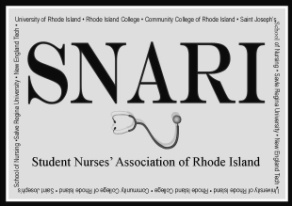 SNARI Meeting MinutesNovember 12, 20125:30pmUNAP BuildingPresent: Ericka Samoorian, RIC, SecretaryMarla Riley, St. Joseph's, St. Joesph's LiaisonJessica DiFazio, RIC, TreasurerMeghan Butka, RIC, PresidentEric Coutu, RICAda Genere, URI, Bylaws CommitteeExcused:Kristen Kichefski, SNARI Graduate ConsultantAlicia Harris, RIC, RIC LiaisonElizabeth Bloom, SNARI  State Advisor, St. Joseph's Faculty AdvisorCourtney Riley, NEITCharles Speziale, CCRI, Vice PresidentPatty KellingMike Clark, NEIT Faculty RepresentativeJackie JanickiCall to order @540Topic: Introductions/new membersMike Clark NE Tech faculty rep.RIC Representative:. Ideas from RIC. Prior minutes approval: ApprovedScholarship Update: Meghan Butka/Officers
12 applications: 7 full applications; officers pick two winners. Invite them to come to next meeting.Treasurer’s Report: Jessica DiFazio$50 from NSNA for new members. Total in account:  $3444.95Convention Planning Update: Charlie SpezialeCharlie couldn't be here.Theme: Future of NursingStill waiting to hear from Linda Silvestre. E.Bloom reached out to her. Panel: Different levels of nursing (6-8 people), continuing education. Barbara Fatima geri-psych nurse, who will be contacted by Marla.  Kerri Manfredi ADN-BSN at RIH general med surg, will be contacted by Jessica, nurse anesthetist, Patricia MacCulloch in DNP from URI will be contacted by Ada.Key note speaker: Stephanie Chaffee, get her email E.Samoorian ask Dean Williams from RIC.  Community Outreach Update: Ashley GauthierMOD Summit ReportNo one at the meeting had attended. SNARI members were present and did help out. Diabetes Fair@ RIC offered space for free. 11/17/12. Students to help at different stations e.i. blood pressure; 9-1:30pm. Still accepting more volunteers or just attend. Educational community outreach experience. Bracelets: 200 all same color or $69 shipped with 5% discount. 300 with two colors 120. Selling them for $2. No worries till March. Marla became co-chair of community outreach. It was decided that members would canned goods for next meeting. Leadership Roundtable Update: Jessica DiFazio/Ericka Samoorian/Brittany ScheerBrittany is off of leadership roundtable because she is moving to FL.Jess and Ericka will talk offline to create meetings for Spring. School Liaison UpdatesCCRI: Mikel NicoloCharlie will look into it and new CCRI liaison. RIC: Alicia Harris/ Eric CotoE. Samoorian presented Smoking PolicySt. Joseph's: Marla RileyDiabetes FairCreated thanksgiving baskets for families in need.Salve Regina: position openNeed a Salve representative and student. NEIT: Courtney FerreiraNEIT attended Breast Cancer Walk at Roger William's ParkURI: Ada GenereURI creating nursing sweatshirts Liaison recruitment RISNA/SNARI Liaison Update: Marla RileyRISNA Dinner: Went well, very informative Website Update: Charlie SpezialeCharlie wasn't here. Nothing to report.Bylaws Update: Alicia Harris/Ada GenereNothing to report. Commerce Update: Ericka SamoorianE.Samoorian will email K. Kicheski about commerce email. New BusinessNSNA Cords: Ordering 10 for $100. Meg will order. Will talk about it at next meeting to gauge interest for convention. Next Meeting:Monday, December 17th at UNAP at 530Adjournment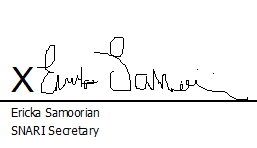 